Nringidskaartnr ingidsmed.v=jabank/postv=jabak-kerv=jasupermarktv=jarest/cafév=jaslaapgelegenheidkmvanGR5GPS-1Camping "Op der Sauer" Route de Gilsdorf L-9234 Diekirch T: 80 85 90 W: www.campsauer.lu/    1,1 west-1Hôtel Beau-Sejour, 12 Rue Esplanade, L-9227 Diekirch, T: 0352-26804715, W: www.hotel-beausejour.lu  (leuk hotel en restaurant)1,6 west11GILSDORF021BETTENDORF031KEIWELBACHCamping Neumuhle (iets voorbij Riesermühle)27, ReisdorferstrasseL-9366 ErmsdorfT: 87 93 91E: info@camping-neumuhle.lu W: http://www.camping-neumuhle.lu/ 1,8 zuid- west41EPPELDORF051BERENS (Beaufort)061/2Camping Beau Site3, route d'Eppeldorf L-6312 Beaufort T: 83 68 23 E: beausite@pt.lu  0,861/2Camping Plage87, Grand-rueL-6310 BeaufortT: 83 60 99-300E: camplage@pt.lu  W: www.campingplage.lu/ 061/2Camping Um Bierg110, Grand-RueL-6310 BeaufortT: +352 836070E: umbierg@internet.luGPS: 49.84244N 6.28897E0,761/2Jeugdherberg,6, rue de l’AubergeL-6315 BeaufortT: 83 60 75E: beaufort@youthhostels.lu W: click here072Camping Zelig Monique5, route de BeaufortL-6360 GrundhofT: 83 61 12072Hôtel-Restaurant L’ernz Noire (wat duur)2, Route de BeaufortL-6360 GrundhofT: 0352-836040E: lernznoire@pt.lu  W: http://www.lernznoire.lu 082KASSELT (Berdorf)092Camping Bon Repos39, rue de Consdorf,L-6551 BerdorfT: +352 79 06 31 Skype: CampingBonReposE: irma@bonrepos.lu W: www.bonrepos.lu GPS: 49.81955N 6.347394E092Caravaning Parc Maartbesch3, beim MaartbëschL-6552 BerdorfT: +352 79 05 45E: camping.martbusch@pt.lu  W: www.camping-martbusch.lu GPS: 49.826028N 6.343703E1102PEREKOP (Berdorf)0112/3Camping Officiel5, route de DiekirchL-6430 EchternachT: 72 02 72 E: info@camping-echternach.lu    W: www.camping-echternach.lu/   0112/3Camping Alferweiher  1, Alferweiher  L-6412 Echternach  T: 720271 E:  info@camping-alferweiher.lu  W: www.camping-alferweiher.lu 1,5zuid112/3Youthhostel EchternachBouhlel Gaby & Martins JoelChemin vers RodenhofL-6479 EchternachT: 720158E: echternach@youthhostels.lu W: click here0123SUREBRUG (Echternach)0133N100143Camping du Barrageroute d'Echternach, BP 10 L-6406 Rosport T: 73 01 60 E: campingrosport@pt.lu    W: http://webplaza.pt.lu/camprosp/campingplatz.htm 0153GIRSTERKLAUS (Rosport)0163/4Camping Officiel (aan de rivier)9, CampingsweeL-6660 Born T: 73 01 44 E: syndicat@gmx.lu  W: www.camping-born.lu    0,5163/4Camping Bisenius5, CampingsweeL-6660 BornT: 73 01 44 E: syndicat@gmx.lu  0,5174Hôtel Hoffmann2, MilleweeL-6690 Moersdorf T: 74 01 710174Campingplatz Alter Bahnhof MetzdorfUferstrasse 42D-54308 Langsur-MetzdorfT: 0049-6501 12626E: info@camping-metzdorf.de W: www.camping-metzdorf.de  0,9 over de brug links184E440194Camping Schützwiese41, rue des RomainsL-6646 WasserbilligT: 74 05 430194Hôtel-Restaurant Kinnen32, Route de LuxembourgL-6637 WasserbilligT: 0352-740088(gemeld: 75 euro, eten is erg duur. In de buurt zijn genoeg andere keuzes te maken.)0204Camping MertertRue du ParcL-6684 Mertert T: 74 81 74 E: emejos@web.de 0,7214CR1340224MANTERNACH0234/5Camping de la Route du Vinroute du VinL-6794 Grevenmacher T: 75 02 34E: sitg@pt.luW: www.grevenmacher.lu   0245MACHTUM0255AHN0265SINT DONAATSKAPEL0275Hôtel-Restaurant Relais du Postillon113 rue Principale (B.P. 19)L-5480 WormeldangeT: 76 84 85E: manager@relaisdupostillon.lu W: www.relaisdupostillon.lu 0,2275Gasthof - Pension Zur MoselbrückeAm Bahnhof 4 D-54457 Wincheringen T: 0049-6583 - 993260 E: info@zur-moselbruecke.de  W: www.zur-moselbruecke.de  0,7 direct over de brug285WORMELDANGE-HAUT0295/6Hôtel-Restaurant Bamberg's131 Route du VinL-5416 Ehnen (Éinen)LuxembourgT: 76 00 22F: 76 00 22 30 E: hotel.bamberg@pt.lu W: http://www.editus.lu/ed/en/hotel-restaurant-bamberg-s-ehnen-2664.htmlGesloten 30/11-1/1(gemeld: 90 euro, nostalgie, geschikt voor ons ouderen, lekker eten.)295/6Hôtel-Restaurant Simmer  Route du Vin 117L-5416 EhnenT: 76 00 30E: info@hotel-simmer.lu W: www.hotel-simmer.lu 0306GREIVELDANGE0316Hôtel de l'Ecluse29, Waistroos, L-5450 StadtbredimusT: 23 61 91-1E: info@hotel-ecluse.comW: www.hotel-ecluse.com 0326Hostellerie des Pêcheurs 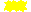 45 Rue du StadtbredimusL-5570 REMICHT: 23 69 80 67F: 23 69 80 67E: huifeng@pt.luW: http://www.hostelleriedespecheurs.lu/ het hele jaar alle dagen open0326tegenover/opposite RemichMosel-Camping Dreiländereck Sinzer Straße 1 D-66706 Perl-NennigDeutschlandT: 0049 (0)686 6322E: info@mosel-camping.de    W: www.mosel-camping.de  0,5 over brug rechts326Camping Mosella am RothausMoseluferpromenadeD-66706 Perl-NennigT: 0049 (0)6866 510 / 0352-26 66 02 22 E: info@rothaus.lu W: www.mosella-camping.de 0,5 over brug links336N160346/7WELLENSTEIN0356/7Camping du PortR.N. 10L-5447 Schwebsingen T: 23 66 44 60E: commune@wellenstein.lu   W: www.wellenstein.lu/tourisme.html 0,5367WINTRANGE0377Jeugdherberg Schengen/RemerschenSacha Jeitz31, WäistroossL-5440 RemerschenT: 26 66 73 1E: remerschen@youthhostels.lu  W: click here0387ELVANGE0397CR1520407Hotel Am Klouschter 8, Avenue Marie-Adélaïde  L-5612 Mondorf-les-BainsT: +352 26 67 39 F: +352 26 67 34 99   E: reception.amklouschter@goeres-group.com W: www.am-klouschter.lu/(gemeld: 85 euro (last minute), inclusief wellnes, gratis sauna,etc . Zeer lux, verwennerij, lekker eten en drinken , loungen en WiFi.  Kamers genoeg.)0407Hôtel Gui-Lin (goedkoopst/least expensive)6, avenue de BainsL-5610 Mondorf-les-BainsT: 23 66 14 85   (gesloten/ closed)0407Camping l'Horizon     (gesloten/ closed)0417ALTWIES0428ASPELT0438N3:Hôtel Restaurant de la Frontiere 
52, rue Robert Schuman
L-5751 Frisange  
T: 23 615 
E : hotfront@pt.lu
W: www.hoteldelafrontiere.lu1,8 zuid448CR1570458HELLANGECamping "Parc Jacquinot"B.P. 23L-3201 Bettembourg T: 51 36 46 E: camping@sitb.lu W: www.sitb.lu/index.php?page=contact&lang=nl 3,5 NW468/9Hôtel-restaurant Capri l'Oasis (goedkoopst/least expensive)19, rue du CommerceL-3450 DudelangeT: 51 93 181,8 west468/9Hotel-Restaurant Cottage, Rue Auguste Liesch, L-3450 DudelangeT: 03 52 52 05 91, E: cottage@pt.lu  , W: www.cottage-hotel.lu(gemeld: 75 euro, ok, de stad is leuk.)468/9Verder nog een hele lijst hotels:Grand Cafe Hotel Restaurant 1900, 10 Rue du Commerce, T: 03 52 51 28 48 Hotel Reisdorf, 35 Route de Kayl, T: 03 52 51 15 68Hotel-Restaurant LI-Zhou, 10 Rue Lentz, T: 03 52 51 71 01Hotel An Der Schwemm, 70, Rue du Parc, T: 03 52 52 25 60479BURANGE0489BUDERSBERG0499N310509TETANGE05192/?RUMELANGE (banken in Oltange)0Frankrijk (France)Frankrijk (France)Frankrijk (France)Frankrijk (France)Frankrijk (France)Frankrijk (France)Frankrijk (France)Frankrijk (France)Frankrijk (France)Nringidskaartnr ingidsmed.bank/postbak-kersupermarktrest/caféslaapgelegenheidkmvanGR5529--/----/-D150539--/----/1MOLVANGE (Maginot linie)0549--/---1/1ESCHERANGE05510--/----/-BOIS DE LA COTEChambres d'Hôtes De la Tour119 Route de Fontoy57440 Angevillers T: 06 64 18 56 32 E: pcheron@pastell.net W: http://www.pastell.net/  (gemeld: gesloten/closed)2 west561031/1525/9ALGRANGE:Hotel Restaurant Remotel 75 rue de la RépubliqueF-57240 KnutangeT: 03.82.85.19.23E: reservation@remotel.fr  W: http://www.remotel.fr (gemeld: 81 euro.  Zeer ok.)2,4 zuid met de bus571032/1311/5FONTOYDomaine de Gondrange57650 Havange (1km ten Zuiden ervan),     T: 03 82 80 28 28 / 06 16 01 01 93E: a.chary@wanadoo.fr  W: www.domainedegondrange.fr 2,5 N5811--/----/-A30059113-/111-/3NEUFCHEF0601191/1593/9Hôtel Restaurant Central, 119 Avenue Jeanne d'Arc, 57290  FameckT: 03 82 82 54 003  oost61123?/1211/3ROSSELANGE0621294/1513/9Hôtel Restaurant de la Poste,8 Rue de la Gare, 57120 RombasT: 03 87 67 06 960,5621294/1513/9Chambre d'hote La Rocaille, (duur)Regine et Ronbert Duchene,13 rue du Vallon57185 ClouangeT: 03 87 67 28 00 / 06 85 73 44 94E: regine.duchene@free.fr W: http://chambrehoteclouange.free.fr/ 1,56312--/----/-FOND ST-MARTIN06412--/----/-TOUR DE DRINCE06512--/----/-D112c06612--/----/-TERNEL067121-/-1-3/3FEVES (op industrieterrein Semécourt)Hôtel B & B METZ SemécourtRoute de Fèves,ZAC Euromoselle, 57210 Semécourt T: 08 92 70 75 81W: http://www.hotel-bb.com/detailhotels.phtml?hotelid=4705 2,4  oost67121-/-1-3/3Hôtel Première Classe Metz NordRue de la Croix Blaise57280 SemécourtE: metz.semecourt@premiereclasse.fr  W: www.premiereclasse.com (gemeld: 41 euro, auto-route hotel op het industrie-terrein. Matig, noodsprong.)3  oost6812--/---2/1 1/1NORROY-LE-VENEUR (Plesnois)00,56913--/----/1Chambre d'hote Vincent et Corinne Forca, 16 rue de l'Eglise, 57140 SaulnyT: 03 87 32 36 5206913--/----/1Chambre d'hote (nogal duur)Sylvie Virevialle et Emmanuel Pierre10 rue du Château57140 SaulnyT: 03 54 62 63 27 / 06 09 65 39 78E: emmanuel_pierre@yahoo.fr   070131-/-1--/1Chambres d'hotes Le Moulin en Mi (duur)Nadine Scholtes, rue du Moulin57050 Lorry-les-MetzT: 03 87 32 53 34 / 06 14 18 18 76E: lemoulinenmi@aol.com 071132-/-1-1/1PLAPPEVILLE:Hôtel la Pergola13 route de PlappevilleF-57050 Metz T: 03.87.31.41.60E: hotelpergola@wanadoo.fr  W: http://hotel-la-pergola.com 3  oost72131-/--11/-Metz (route GR5 is verlegd naar Metz en niet langer door Lessy en Scy-Chazelles. Graag goedkope slaapadressen in Metz!!! Scy-Chazelles ligt nu 1 km ten Noorden van de GR5.073131-/--22/1Chambres d'hotes Saint Quentin,Jean-Paul et Mathé Grethen,11, rue du Saint Quentin57160 Scy-ChazellesT: 03 87 60 09 62 / 06 08 41 30 03 E: mathe.grethen@wanadoo.fr  W: www.scy-chazelles.com 1 ten N73131-/--22/1Nathalie et André Iser,20 chemin des Brayes 57160 Scy-Chazelles T: 03 54 44 62 32 / 06 15 51 04 92  E : andre.iser@club-internet.frW: http://andre.iser.club.fr/topic/index.html1 ten N741351/2519/3MOULINS-LES-METZ075142-/-1--/3JUSSYLes amis de la nature - gite Marival25 Chemin les Bezansons 57130 JussyT: 03 87 60 10 48 /  03 87 60 56 55W: www.amis-nature.org/article.php3?id_article=224 kamperen op het terrein mag / camping allowed(gemeld: opgeheven/closed)075142-/-1--/3Monique et Jean-Pierre Locqueneux  22, Clos du Prieuré 57160 Rozérieulles T: 03 87 60 52 84 / 06 62 55 52 84(gemeld: 75 euro, aardige gastheer, die je naar een restaurant brengt.)37614--/-11-/1VAUX0771453/1515/5Le Domaine d'Hévelande, Jean-Luc et Monique Baron, 58,  rue de Verdun57130 Ars-sur-MoselleT: 03 87 60 60 14 / 06 60 18 28 55E: contact@hevelande.fr W: www.hevelande.fr 1westD1178141-/1112/2Chambres d'hotes Haumalet,Sylvia et Paul-Marie Thomas,2 rue des Quarrés,57130 Ancy-sur-MoselleT: 03 87 30 91 54 / 06 07 21 71 64E: haumalet@wanadoo.fr  W: http://haumalet.monsite.orange.fr 07914--/----/-CROIX SAINT-CLEMENT08014/151-/1112/1Hôtel Hostellerie du Lion d'Or105, rue du Commerce 57680 Gorze T: 03 87 52 00 90E: h.r.liondor@wanadoo.fr   W: click here08014/151-/1112/1Chalet refuge Les Garennes (10 euro pp)Marie José Giacomazzi 5 rue de l'Abbeye57680 GorzeT: 03 87 38 23 98 W: www.ctl57.fr/garennes.htm eerst contact opnemen met Mme Giacomazzi, de refuge ligt buiten Gorze(gemeld: Heerlijke plek, zelf koken.)1 N81153-/1212/2Chambres d'hotes Les Chataigniers Mme Elisabeth Bitton49, rue Foch57680 Novéant-sur-Moselle T: 03 87 69 93 412,482151-/-2--/1BAYONVILLE-SUR-MAD08315--/1--1/1Kuprowirz     2, Rue de l'Eglise,OnvilleT: 03 83 81 83 980841552/1312/5Hôtel de l'Est,    (gesloten/closed)2 Avenue Marcel Ney,54530 Pagny-sur-MoselleT: 03 83 81 71 091841552/1312/5Hôtel Restaurant de la Paix 21 rue Theophile Brichon 54530 Pagny-sur-Moselle T: 03 83 81 54 97 (gemeld: gesloten/closed )0,88515--/----/-PRENY08616--/--11/1Chateau de Jaulny,Anna Collignon er Hugues Drion,4 rue du Chateau 54470 JaulnyT: 03 83 81 93 04 / 06 09 22 04 84E: jaulnychateau@free.fr W: http://chateaudejaulny.free.fr  5 west8616--/--11/1Camping de la PelouseMme Françoise MoriceLieu dit La Pelouse54470 JaulnyT: 03 83 81 91 67E: info@campingdelapelouse.com W: www.campingdelapelouse.com 6 west8716--/----/-VILCEY-SUR-TREY08816--/----/-LA CROIX DES CARMES0891614/111-/1MONTAUVILLEChambres d'hotes Le Cottage, 75, rue de la Chapelle54700 Pont á MoussonT: 03 83 81 20 38E: contact@lecottage-lorraine54.com   W: click here  1,5 oost891614/111-/1Hôtel-restaurant de la Côte à Montauville (niet duur/not expensive)Lieu dit l'Embusade(à l'intersection de la D3 et D958)54700 Montauville (Saint Pierre)T: 03 83 81 26 26E: hotelrestaurantdelacote@wanadoo.fr  W: click hereW: http://pagesperso-orange.fr/hotelrestaurantdelacote/index2.htm 21/7 - 6/8 gesloten/closed(gemeld: 67 euro, simpel, 4 km buiten de stad. Wel snel de route op te pakken.)4 west9017--/----/-MAMEYkamperen naast de kerk mag, maar met toestemming van de burgemeester /camping next to the church allowed, but with permission of the mayor09117--/----/-ST-JEAN09217--/----/1Gîte d'etape Michel Grosse,    (gesloten sinds 2004 / closed since 2004)54380 Martincourt09317--/---1/1Auberge Winstub de la Petite Suisse Loraine,   (gesloten/ closed) 4 place  Belle Croix,54380 GriscourtT: 03 83 23 66 70 W: click here3  oost9417--/---1/1ROSIERES-EN-HAYE09518--/----/-FORET DOMINIALE DE NATROU0961851/1313/5Camping des Boucles de la MoselleRue Eugene Lerebourg,54460 LiverdunT: 03 83 24 43 78E: francis.iung710@orange.fr W: click here  or here09718--/----/-GRANDE TRANCHEE098193-/1213/1Hôtel des Valées, 48 Bis, Rue de Metz54670 CustinesT: 03 83 49 39 56(gemeld: (gesloten/ closed) 098193-/1213/1Hôtel de l'Ile 48, rue de Metz  (langs A31 (!)  )54670 CustinesT: 03 83 49 36 75E: sabatini@wanadoo.fr  W: click here (gemeld: heerlijk restaurant Sabbartini, Italiaans. 70 euro, 2km buiten de stad.)299191-/1-12/2BLANZEYChambres d'hotes Grandidier Hubert,ferme Monteux54770 Dommartin-sous-AmanceT: 03 83 31 17 37(gemeld: 60 euro. Eenvoudig, aangenaam verblijf, alle inzet(eten, drinken) voor randonneurs. 3 km uit de route.)3 zuid100202-/---1/1AMANCE0101201-/111-/-Chambres d’hôtesMme César Denyse ("la reine de GR5")4, Rue de l'Etang54280 Brin-sur-SeilleT: 03 83 31 71 82(De koningin is met pensioen)(the "queen" of the GR5 retired)0101201-/111-/-Chambre d'hôte le Clos des Pommes, 26 rue du Baron Charles de Vincent,57170 Bioncourt"sterke aanrader" 1101201-/111-/-Clos de Pommes,Rue du Baron Charles Vincent,57170 BioncourtT: 03 87 05 43 07E: mprambourg@gmail.com W: http://clos-des-pommes.com Een zeer lovende beoordeling ontvangen110220--/----/-ATTILLONCOURT010321--/----/-GREMECEY010421--/----/-CROIX DE L’HOMME0104A215 4/13-5/5Camping La fleur de Sel,  Gesloten/closed  Dominique et Régis Gillet-Jacquot, Site des Salines, rue des Tilleuls, 57170 Château-SalinsT: 03 87 05 28 80E: gitefleurdesel@gmail.com  W: http://www.gitefleurdesel.com(gemeld: *) vanaf Salonnes, langs de oude spoorbaan, dan kom je vanzelf uit bij de gite,  aan een sportveld, boven  het oude station. Of het over deze camping gaat werd niet duidelijk)3*)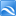 104A215 4/13-5/5Hôtel Au Bon Accueil (goedkoop)2, rue de la Verrerie (rustig)57170 Château-SalinsT: 03 87 05 11 413104A215 4/13-5/5Hôtel Le Floride17 rue de Strasbourg57170 Château-Salins T: 03 87 05 11 39(gemeld:   54 euro, echt een trekkers hotel met restaurant, eenvoudig.)3104A215 4/13-5/5M.Robin         gestoptRoute de Morville 157170 Château-SalinsT: 03 87 05 91 51 / 09 61 48 11 91          * Bereid om je op te halen / Willing to pick you up6*10521--/----/-Chambres d'Hotes de Salonnes,La ferme du MéridienBurthecourt57170 SalonnesT: 03 87 05 28 07 / 06 32 97 65 49E: severinne.niderlinder@free.fr W: click here 1,31062231/12in eencafé1/3Camping La TuilerieZone de loisirs de la Tuilerie57630 Vic-sur-SeilleT: 03 87 01 19 00 / 06 81 80 19 03E: info@camping-la-tuilerie.com    W: http://www.camping-la-tuilerie.com/en/welcome.html (gemeld: een dorpje, zeer de moeite waard van aandoen . Oud, romaans, leuk plein, winkels en 'n terras, maar  geen toeristenindustrie meer.)(mei-2014 - gemeld door Hélène Evers: je kunt hier ook een mobilhome aan het water huren voor 1 nacht, voor 45 euro)(gemeld aug. 2015 door Dennis Waterman: Camping La Tuilerie is een beetje raar. Het is een stacaravanpark waarbij tenten op het dagrecreatieveld aan de andere kant van de meertjes worden gezet. Bij mooi weer moet je, zeker in het weekend, een plaatsje zoeken tussen de barbecuende dagtoeristen en dat valt niet altijd mee. En het is een flink eind lopen naar het sanitair.) 11062231/12in eencafé1/3Gite Ruralfam. Choumeurthe1, Rue de la Providence57630 Vic-sur-Seille0387 011 2900672 038 547 Normaal gesproken gericht op verblijf van een week, maar de indruk was dat ze geen problemen hebben met losse overnachtingen.Gemeld: 90€ voor hele gite : o.a. 2 slaapkamers, keuken, badkamer, lakens, handdoeken, schoonmaakkosten, verwarming en electriciteit inbegrepen.1062231/12in eencafé1/3Auberge Saint Christoffe,15, rue Meynier57630 Vic-sur-SeilleT: 03 87 01 19 40E: auberge.st-christophe@club-internet.fr(gesloten / closed)01062231/12in eencafé1/3Relais du Tourisme Vert de la Moselle6 rue Abattoir57630 Vic-sur-SeilleT: 03 87 01 18 50(gesloten / closed)010722--/---2/2Mr Jost Gérard,   (alleen voor meer dan een nacht)Maison du Gouverneur, 57630 MarsalT: 03 87 01 15 54010722--/---2/2Aubergine du Saulnois  (alleen restaurant)7, Place Armes57630 MarsalT: 03 87 01 11 07010823--/----/-Broquard René gîte d'étape18 rue Principale57260 Blanche-EgliseT: 03 87 86 99 38010823--/----/-Gîtes d'etape et de groupeVéronique Davrainville 35, rue Principale 57260 Blanche-EgliseT: 03 87 01 10 97 (matin et soir)(gemeld: 10 euro per randonneur, zelf koken, in het dorp geen winkels.)01092353/1559/5DIEUZE011023--/----/-Chateau d’Alteville  (nogal duur)David Barthelemy57260 TarquimpolT: 03 87 05 46 63 / 06 72 07 56 05E: chateau.alteville@caramail.com W: www.chateaux-france.com/alteville (gesloten / closed 15/10-15/4)(gemeld: 77 euro, haute cuisine, kamer met bad, prachtig buiten, heerlijk eten met goede wijn)(aug 2015 gemeld door Dennis Waterman: Chateau d'Alteville is als hotel niet zo duur (rond de 70 euro voor een tweepersoonskamer), maar er komen veel kosten bij die ze stiekem niet vertellen: diner €31 pp en diner is zonder drankjes, ontbijt €16 pp) 011124--/----/-Chambres d’hotes Ferme la Foly Bernadette et Hubert Viville,Rue Principale57620 AssenoncourtT: 03 87 03 93 02Gemeld: goedkoop, maar klein en vochtig; wel erg aardige mensen. (cheap but cheap; yet very nice people)Gemeld: 82€/3p, verwarming kapot, niet echt verzorgd, avondeten wel heel goed = 18€/p, ontbijt aan de magere kant. 011224--/-1--/-FRIBOURG011324--/---3/3camping Municipal Rue de l'Etang57810 RhodesT: 06 70 93 40 92111324--/---3/3camping Parc résidentiel Val de Rhodes1, Allée des Comtes de Rode57810 RhodesT: 03 87 25 71 66E: parc.residentiel@rhodes-stock.com W: www.rhodes-stock.com  111324--/---3/3Domaine Les Bachats  (aanrader!/recommended!)Jean-Bernard Corsyn,57810 RhodesT: 03 87 03 92 03E: jb.corsyn@wanadoo.fr  W: www.domainelesbachats.com (mei 2014 - gemeld door Hélène Evers: geweldig! Ruim huis, schoon en goed ontbijt , hartelijke mensen.)011425--/---1/1Loedel Roland gîte rural95 rue Principale57830 Diane CappeleT: 03 87 25 94 740,5 N11525-1?/1-11/1Camping Les Mouettes    4 rue de Diane Capelle57815 GondrexangeT: 03 87 25 06 01E: otsi.gondrexange@wanadoo.fr W: www.otsi-gondrexange.com  011625--/----/-S.C.I. Le Sâvé,   (goedkoop/inexpensive)14 rue du Sâvé57830 LandangeT: 03 87 25 07 15 /  0616-792 836E: gitedusave@chez.com W: www.chez.com/gitedusave Gemeld: schitterend en slechts 15€/p + 5€ voor verwarming. Linnen slaapzak mee te brengen of lakens huren. Ontbijt zelf mee te brengen. Mensen hebben ons gebracht naar Lorquin om warm te eten en ons terug naar de gite gebracht -  sterke aanrader011625--/----/-M.Marchal       6, Rue Ecole57830 XouaxangeT: 03 87 25 09 43          * Bereid om je op te halen / Willing to pick you up6*11725--/----/-ASPACH011826--/----/-FRAQUELFING011926--/----/-Chambres d'hotes Christiane Gachotte33 route de Lorquin,57560 NiderhoffT: 03 87 24 97 79012026--/----/-Gite Relais du Tourisme Vert51, Cubulot . Hameau de Heille 57560 Métairies Saint -Quirin T : 03 87 24 85 71E: metairies-st-quirin.mairie@wanadoo.frW: http://www.gites57.com/rubrique.php?id_rubrique=24&id_fiche=88&id_formulaire=1 0121261-/-113/2Camping Municipalrue d'Alsace57560 St-QuirinT: 03 87 08 60 34open 1/7-31/80121261-/-113/2Hostellerie du Prieuré163, rue du Général de Gaulle57560 St-QuirinT: 03 87 08 66 52 E: leprieure@laposte.net W: http://www.saint-quirin.com/ 0122272-/1225/5Camping du Moulin    6, rue du Moulin57560 AbreschvillerT: 03 87 03 70 32E: abreschviller@wanadoo.fr 0122272-/1225/5Chambre d'hotes et gite Les Ecureuils,    Marie-Corine et Claude Trithardt, 12 rue Val des Loups, 57500 AbreschvillerT: +33/387037186E: mariecorinne.trithardt@sfr.frW: http://gite-chambres-dhotes-lesecureuils.e-monsite.com Gemeld: 65€/huis met 2 slaapkamers, ontbijt inbegrepen en zeer goed. Heel verzorgd - sterke aanrader0122272-/1225/5Gîte d’étape76, rue du Général Jordy57560 AbreschvillerT: 03 87 03 70 32!! Voor de sleutel bel: / For the key call:  Mme Bontempi 03 87 03 75 73.  bij voorkeur de avond ervoor / preferrably the preceding evening11, Rue du Moulin57560 Abreschviller(eigen lakenzak en handdoek meenemen) (bring own sleeping bag and towel)0122272-/1225/5Hôtel Restaurant les Cigognes74, rue du Général Jordy57560 AbreschvillerT: 03 87 03 70 090122272-/1225/5Hôtel Restaurant du Donon57, rue Pierre Marie57560 AbreschvillerT: 03 87 03 74 90E: info@hotel-restaurant-donon.com  W: http://www.hotel-restaurant-donon.com/ WiFi 012327--/----/-LETTENBACH012427--/----/-COL DE  LEIDENSTEIN012527--/----/-PIERRE ST-QUIRIN012627--/----/-LA BORNE BRIGNON012728--/----/-LA CROIX SIMON012828--/----/-COL DE  L’ENGIN012928--/----/-COL ENTRE-DEUX-DONONS013028--/----/-LE DONON013128--/----/-Hôtel-restaurant VelledaCol de Donon67130 GrandfontaineT: 03 88 97 20 32E: restaurant.velleda@wanadoo.frW: www.restaurant-velleda.com Gemeld: canapé als 3e bed, moesten vragen om 3e handdoek, stelde als compensatie ontbijt voor terwijl dat inbegrepen was (booking.com), rekening voor het avondeten was niet correct (20€ te veel), 130€/kamer (3 pers.) met ontbijt (dat wel goed was). Neen, geen aanrader 013128--/----/-Hôtel Restaurant du Donon   (duur / expensive)Col du Donon67130 GrandfontaineT: 03 88 97 20 69E: hotelrestdudonon@wanadoo.fr W: www.ledonon.com/(aug 2015 gemeld door Dennis Waterman: Hotel Restaurant du Donon is overgenomen door Hotel Le Velleda, maar kan nog wel apart worden geboekt. Echter, het restaurant is gesloten dus voor diner en ontbijt met je 200m naar Hotel Le Velleda lopen. En voor de receptie ook.
Hotel du Donon is het goedkopere van de twee hotels: kamer kost rond de 65 euro per nacht inclusief ontbijt waar Hotel Le Velleda 140 euro aftikt. We hadden geboekt via Booking.com in Hotel du Donon, maar kregen uiteindelijk toch een kamer in Hotel Le Velleda omdat we dan niet steeds op-en-neer hoefden te lopen. Erg aardig!  Ontbijt was prima, het diner trouwens ook )  013228--/----/-Claude Besnard - chambres d'hotes (niet duur)16, rue du Rain67130 WackenbachT: 03 88 97 11 08E: hotes.besn@wanadoo.fr 01332832/1335/5Sabine et Frédéric Bierry - chambres d'hotes5, route de Strasbourg67130 SchirmeckT: 06 03 25 68 61E: sabine.bierry@wanadoo.fr 01332832/1335/5Met trein richting Straatsburg:Hôtel á la Poste74, rue du Général de Gaulle67280 UrmattT: 03 88 97 40 55 E: contact@hotel-rest-laposte.fr   W: http://www.hotel-rest-laposte.fr/ 111332832/1335/5Hôtel á la Chasse88, rue du Général de Gaulle67280 UrmattT: 03 88 97 42 64111332832/1335/5Met trein richting Epinal:   DEZE CAMPING IS GESLOTEN WEER OPEN !!Camping Au bord de BrucheRue Pierre Marchal (1,22 km van het station)67570 Rothauopen: 1/4 - 15/10T: 03 88 97 07 50E: camping@au-bord-de-bruche.fr W: http://www.au-bord-de-bruche.fr/# GPS: 48°27'9.31"N 7°11'57.168"E(gemeld: zeer aan te raden!)31332832/1335/5In Rothau is: 1 bank, 1 bakker, 2 supermarkt(jes)31332832/1335/5Hôtel-Résidence La RubanerieFamille Spach67570 La Claquette (station Rothau)T: 03 88 97 01 95E: larubanerie@free.fr W: http://www.larubanerie-hotel.com 31332832/1335/5CISVB, 36, rue du général Leclerc, (300 meter van station)67570 LA CLAQUETTET: 03 88 97 06 08E: cisvbruche@orange.fr W: http://cisvb.bruche.free.fr/ 3